10. Πνευματική ιδιοκτησία 10. Πνευματική ιδιοκτησία 10. Πνευματική ιδιοκτησία Βαθμίδα/Τάξεις:Δ΄ - ΣΤ΄ Δημοτικού, ΓυμνάσιοΔ΄ - ΣΤ΄ Δημοτικού, ΓυμνάσιοΛέξεις-κλειδιά:πνευματικά δικαιώματα, πνευματική ιδιοκτησίαπνευματικά δικαιώματα, πνευματική ιδιοκτησίαΣτόχοι:Οι μαθητές να:εξηγούν με απλά λόγια τον όρο πνευματικά δικαιώματα και πνευματική ιδιοκτησία. (Δραστηριότητα 1) αναλύουν τη σημασία των πνευματικών δικαιωμάτων για τους δημιουργούς. (Δραστηριότητα 2)αναφέρουν σε ποιες περιπτώσεις και με ποιον τρόπο μπορούν να χρησιμοποιήσουν υλικό που εντόπισαν στο διαδίκτυο. (Δραστηριότητα 2)είναι σε θέση να κατοχυρώνουν τα πνευματικά τους δικαιώματα και να μοιράζονται εργασίες για χρήση από άλλους. (Δραστηριότητες 1 και 3)Οι μαθητές να:εξηγούν με απλά λόγια τον όρο πνευματικά δικαιώματα και πνευματική ιδιοκτησία. (Δραστηριότητα 1) αναλύουν τη σημασία των πνευματικών δικαιωμάτων για τους δημιουργούς. (Δραστηριότητα 2)αναφέρουν σε ποιες περιπτώσεις και με ποιον τρόπο μπορούν να χρησιμοποιήσουν υλικό που εντόπισαν στο διαδίκτυο. (Δραστηριότητα 2)είναι σε θέση να κατοχυρώνουν τα πνευματικά τους δικαιώματα και να μοιράζονται εργασίες για χρήση από άλλους. (Δραστηριότητες 1 και 3)Υπολογιζόμενη διάρκεια:40 λεπτά40 λεπτάΔιδακτικά μέσα – υλικά και προετοιμασία:Αν υπάρχει βιντεοπροβολέας, ετοιμάζουμε το κουίζ. Αν δεν υπάρχει, τυπώνουμε τις διαφάνειες του κουίζ.(QuizPnevmatikaDikeomata.pptx, QuizPnevmatikaDikeomata.ppsx )Βρίσκεται στο συνοδευτικό DVD και στην ηλεκτρονική μορφή του πακέτου, στην ιστοσελίδα http://www.pi.ac.cy/InternetSafety/Αν υπάρχει βιντεοπροβολέας, ετοιμάζουμε το κουίζ. Αν δεν υπάρχει, τυπώνουμε τις διαφάνειες του κουίζ.(QuizPnevmatikaDikeomata.pptx, QuizPnevmatikaDikeomata.ppsx )Βρίσκεται στο συνοδευτικό DVD και στην ηλεκτρονική μορφή του πακέτου, στην ιστοσελίδα http://www.pi.ac.cy/InternetSafety/Σημειώσεις:Το μάθημα μπορεί να διαφοροποιηθεί, αναλόγως της ηλικίας και των δεξιοτήτων των μαθητών. Επιλέγουμε τις καταλληλότερες δραστηριότητες για τους μαθητές. Είναι χρήσιμο να γίνει επέκταση και εφαρμογή των γνώσεων που θα αποκομίσουν σε εργασία κάποιου άλλου μαθήματος.Το μάθημα μπορεί να διαφοροποιηθεί, αναλόγως της ηλικίας και των δεξιοτήτων των μαθητών. Επιλέγουμε τις καταλληλότερες δραστηριότητες για τους μαθητές. Είναι χρήσιμο να γίνει επέκταση και εφαρμογή των γνώσεων που θα αποκομίσουν σε εργασία κάποιου άλλου μαθήματος.Περισσότερες πληροφορίες:saferinternet.gr: http://www.saferinternet.gr/index.php?objId=Category21&childobjId=Category106&parentobjId=Page2 saferinternet.gr: http://www.saferinternet.gr/index.php?objId=Category21&childobjId=Category106&parentobjId=Page2 Αξιολόγηση:Δραστηριότητα 4Δραστηριότητα 4Συνοδευτικό υλικό: Τίτλος αρχείουΌνομα αρχείου (ως παράρτημα / ως αρχεία στο συνοδευτικό DVD / στην ιστοσελίδα http://www.pi.ac.cy/InternetSafety/eSafeSchool.html)Παρουσίαση: Πνευματικά δικαιώματα10_ Quiz_Copyright.pptx10_ Quiz_Copyright.ppsxΔραστηριότητεςΔραστηριότητα 1: CopyrightΔίνουμε από ένα φύλλο χαρτί στους μαθητές της τάξης και ζητούμε να ζωγραφίσουν μια εικόνα που θα μπορούσαν να χρησιμοποιήσουν ως εικόνα προφίλ σε μια ιστοσελίδα παιχνιδιών. Η ζωγραφιά μπορεί να τους μοιάζει, αλλά μπορεί να είναι και κάτι εντελώς φανταστικό. Αν υπάρχουν διαθέσιμοι ηλεκτρονικοί υπολογιστές, τότε μπορούν να φτιάξουν τη ζωγραφιά σε κάποιο πρόγραμμα, όπως το paint. Εξηγούμε από την αρχή ότι έχουν μόνο 5 λεπτά, για να φτιάξουν τη ζωγραφιά τους. Όταν τελειώσει ο χρόνος, μας δείχνουν τις ζωγραφιές τους και ζητούμε από τους μαθητές να εκφράσουν τα συναισθήματά τους για τα πιο κάτω: Πώς θα ένιωθες, αν κάποιος χρησιμοποιούσε τη ζωγραφιά σου; Θα σε πείραζε, αν κάποιος άλλος την παρουσίαζε σαν δική του; Θα σε πείραζε, αν άλλαζε την εικόνα ή έβαζε κάποιον υπότιτλο, χωρίς να σε ρωτήσει; Θα άλλαζε κάτι, αν σου ζητούσε την άδεια, για να τη χρησιμοποιήσει; Θα άλλαζε κάτι, αν τη χρησιμοποιούσε, αλλά σημείωνε ότι τη ζωγραφιά την έφτιαξες εσύ; Εξηγούμε ότι είναι ιδιοκτήτες αυτής της ζωγραφιάς. Αυτή η ζωγραφιά είναι πνευματική τους ιδιοκτησία. (Σημειώνουμε «Πνευματική ιδιοκτησία» στον πίνακα). Επειδή η ζωγραφιά αυτή είναι πνευματική τους ιδιοκτησία, κανείς δεν έχει δικαίωμα να τη χρησιμοποιήσει, χωρίς την άδειά τους. Έχουν τα πνευματικά δικαιώματα αυτής της εικόνας. (Σημειώνουμε στον πίνακα «Πνευματικά δικαιώματα»). Εξηγούμε ότι τα πνευματικά δικαιώματα είναι μια μορφή προστασίας που παρέχεται από τον νόμο στους δημιουργούς. Οι δημιουργοί έχουν αποκλειστικό δικαίωμα στο έργο τους και για να το αντιγράψει, να το αναπαραγάγει ή να το τροποποιήσει κάποιος, χρειάζεται την άδειά τους. Για να καταλαβαίνουμε πιο εύκολα ότι κάτι είναι πνευματική ιδιοκτησία κάποιου, υπάρχει συνήθως ένα σήμα. Αυτό είναι το γράμμα c μέσα σε έναν κύκλο ©. (Σημειώστε Copyright © στον πίνακα). Ζητούμε από τους μαθητές να βάλουν το σήμα του copyright στις δημιουργίες τους. Δίπλα από το σήμα © θα βάλουν τη χρονολογία και μετά το ονοματεπώνυμό τους.  Έτσι, όταν πάρει κάποιος τη ζωγραφιά, ξέρει  ποιος την έφτιαξε και πότε και ότι δεν δικαιούται να την αντιγράψει, χωρίς άδεια. Δραστηριότητα 2: Σέβομαι τα δικαιώματα των άλλωνΖητούμε από τους μαθητές να σκεφτούν και να μας αναφέρουν τι είδους δημιουργικές εργασίες μπορεί να σχετίζονται με  πνευματικά δικαιώματα. Βοηθούμε να σκεφτούν όσα δεν μας ανέφεραν (λογοτεχνικά έργα – βιβλία, άρθρα, θεατρικά έργα, ταινίες, σειρές, τέχνη, ζωγραφική, φωτογραφία, γλυπτική, λογισμικό, εφευρέσεις και οποιαδήποτε άλλη αυθεντική δημιουργική εργασία).Ζητούμε από τους μαθητές να θυμηθούν και να μας αναφέρουν περιπτώσεις που χρησιμοποίησαν εργασία κάποιου άλλου, για να δημιουργήσουν (π.χ. βιβλία, άρθρα και κείμενα από το διαδίκτυο για εργασίες του σχολείου, περιοδικά για κολάζ με εικόνες, φωτογραφίες από το διαδίκτυο για παρουσιάσεις, σκηνές από βίντεο για βίντεο κλιπ). Περιγράφουμε την πιο κάτω περίπτωση. «Στη Μαρία αρέσει να γράφει τραγούδια. Η Μαρία ανεβάζει τα τραγούδια της σε μια σελίδα στο διαδίκτυο.»Δίνουμε στους μαθητές 2-3 λεπτά στις ομάδες τους να σκεφτούν ένα θετικό και ένα αρνητικό του να μοιράζεται η Μαρία τα τραγούδια της στο διαδίκτυο. Καθοδηγήστε τους να σκεφτούν και τους λόγους για τους οποίους  επιλέγει η Μαρία να ανεβάζει τα τραγούδια της. Για παράδειγμα: ανεβάζοντας τα τραγούδια παίρνει ανατροφοδότηση, έχει την ευκαιρία αν αρέσουν σε κόσμο να γίνει γνωστή, μπορεί να της δώσουν συμβουλές άλλοι συνθέτες. Αρνητικά που μπορεί να προκύψουν είναι να της τα κλέψει κάποιος και να ισχυριστεί ότι είναι δικά του, να τα χρησιμοποιήσει κάποιος, αλλά να μην γράψει ότι είναι της Μαρίας, να κάνει κάποιος ιδιαίτερα αρνητικά και άσχημα σχόλια για τα τραγούδια της. Ρωτούμε: Γιατί νομίζετε ότι υπάρχουν τα πνευματικά δικαιώματα; Εξηγούμε ότι όταν κάποιος δημιουργήσει κάτι, αυτό καλύπτεται από πνευματικά δικαιώματα. Αυτά βοηθούν τους δημιουργούς τους να αναγνωρίζονται για τον κόπο τους και τη δουλειά τους και να πληρώνονται για αυτή. Τα περισσότερα στοιχεία που βρίσκουμε στο διαδίκτυο είναι πνευματική ιδιοκτησία κάποιου, ακόμα και αν δεν έχουν το σήμα ©. Αυτό δεν σημαίνει ότι δεν μπορούμε να τα χρησιμοποιήσουμε. Εξηγούμε ότι μπορούμε να χρησιμοποιήσουμε στοιχεία  που εντοπίζουμε  στο διαδίκτυο, αρκεί να: ελέγξουμε ποιος τα δημιούργησεπάρουμε  άδεια για να τα χρησιμοποιήσουμε  αναφέρουμε τον δημιουργότα αγοράσουμε, αν είναι απαραίτητοτα χρησιμοποιήσουμε υπεύθυνα.Διευκρινίζουμε ότι αν δεν προσέξουν το πώς χρησιμοποιούν δουλειά άλλων προσώπων που εντόπισαν στο διαδίκτυο, μπορεί και να κλέβουν. Είναι σημαντικό τα  στοιχεία που βρίσκουμε στο διαδίκτυο, να τα χρησιμοποιούμε υπεύθυνα. Δραστηριότητα 3: Ας το μοιραστούμεΖητούμε από τους μαθητές να δουν ξανά τη ζωγραφιά που έκαναν. Πολλές φορές θέλουμε να μοιραστούμε τη δουλειά μας με τους άλλους και χαιρόμαστε, όταν την χρησιμοποιούν. Θα ήθελαν να μοιραστούν το σχέδιό τους με όλους και να επιτρέπουν σε άλλους να το χρησιμοποιούν; Αν ναι, τότε θα πρέπει με κάποιον τρόπο να το δείξουν. Μπορούν να γράψουν μια «πολιτική δίκαιης/ορθής χρήσης» (δηλαδή να γράψουν ένα κείμενο, στο οποίο θα περιγράφουν κάτω από ποιες προϋποθέσεις επιτρέπουν χρήση του υλικού τους) ή μπορούν να του δώσουν άδεια χρήσης Creative Commons. Σημείωση: Για μικρότερους μαθητές μπορούμε να μην κάνουμε την επόμενη δραστηριότητα και να συζητήσουμε, αντί για αυτή, τους λόγους για τους οποίους νομίζουν ότι κάποτε μπορεί να είναι καλό να μοιραζόμαστε, χωρίς πολλούς περιορισμούς.Μπορούμε να χρησιμοποιήσουμε την ιστοσελίδα http://creativecommons.org/choose/?lang=el, για να επιλέξουν κάποια άδεια Creative Commons, ανάλογα με τις επιλογές τους για τη δημιουργία τους. Εναλλακτικά, δίνουμε οδηγίες και δείχνουμε το σήμα που μπορούν να βάλουν στη ζωγραφιά τους.Creative CommonsΆδεια Χρήσης – Αναφορά δημιουργού 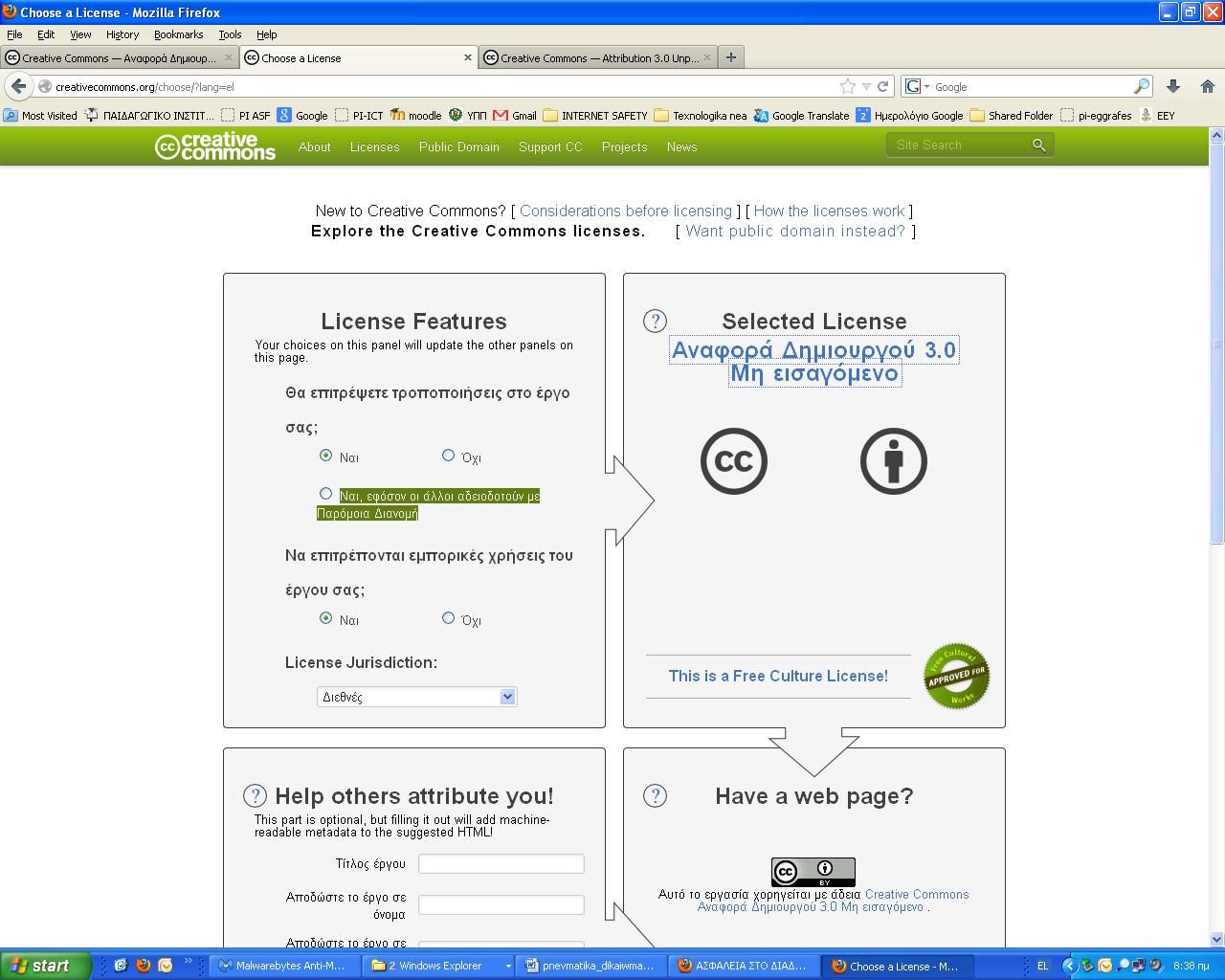 Θα επιτρέπατε να τροποποιήσει κάποιος το έργο σας; Ναι  μένει το ίδιο με πιο πάνωΌχι  μπαίνει το σήμα  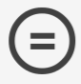 Ναι, εφόσον οι άλλοι αδειοδοτούν με παρόμοια διανομή (δηλαδή με την ίδια άδεια χρήσης) 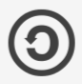 Να επιτρέπονται εμπορικές χρήσεις του έργου σας;Ναι  μένει το ίδιοΌχι  μπαίνει το σήμα 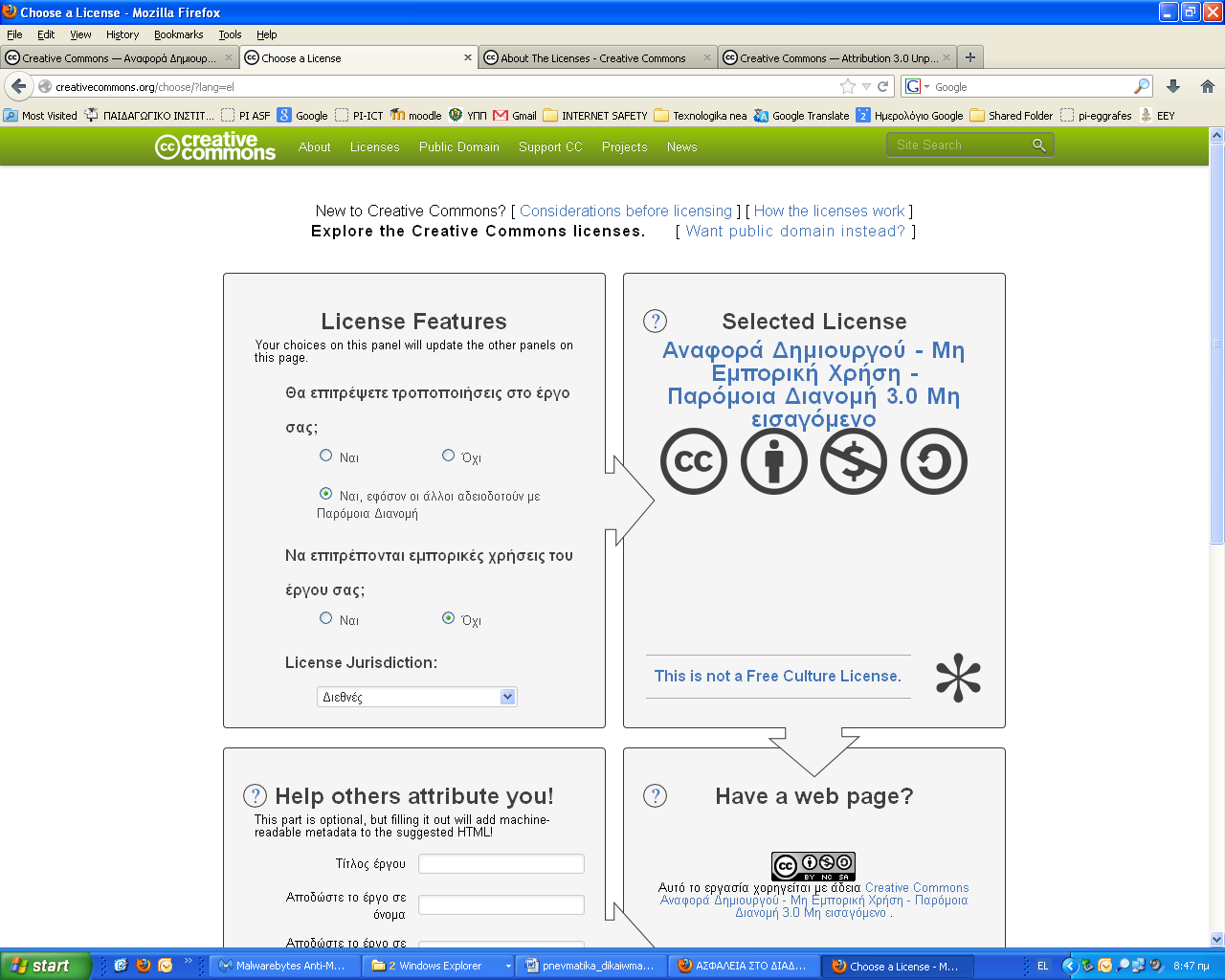 Δραστηριότητα 4: Παιχνίδι – Κουίζ Δραστηριότητα 4: Παιχνίδι – Κουίζ Παίζουμε με τους μαθητές το κουίζ για τα πνευματικά δικαιώματα. Φροντίζουμε να τους βοηθάμε να καταλαβαίνουν την ερώτηση, προτού την απαντήσουν, και εξηγούμε τους όρους που ενδεχομένως να μη γνωρίζουν. Οι μαθητές, σε ομάδες, κάνουν επιλογές και διαβάζουν την ανατροφοδότηση.Παίζουμε με τους μαθητές το κουίζ για τα πνευματικά δικαιώματα. Φροντίζουμε να τους βοηθάμε να καταλαβαίνουν την ερώτηση, προτού την απαντήσουν, και εξηγούμε τους όρους που ενδεχομένως να μη γνωρίζουν. Οι μαθητές, σε ομάδες, κάνουν επιλογές και διαβάζουν την ανατροφοδότηση.Δηλώσεις που θα κληθούν να απαντήσουν, αν είναι ορθές ή λανθασμένες, στην παρουσίαση: Copyright – Πνευματικά Δικαιώματα σημαίνει το δικαίωμά μου να αντιγράφω (right to copy). (Λάθος)Πνευματικά δικαιώματα έχουν τα βιβλία, τα άρθρα, τα θεατρικά έργα. Κείμενα και φωτογραφίες που βρίσκω από το διαδίκτυο δεν έχουν πνευματικά δικαιώματα και μπορώ να τα χρησιμοποιήσω όπως θέλω. (Λάθος)Δεν παραβιάζεις  πνευματικά δικαιώματα, αρκεί να μη βγάζεις χρήματα από τη χρήση του υλικού. (Λάθος)Αν βρω μια ταινία στο διαδίκτυο, δικαιούμαι να την κατεβάσω. (Λάθος)Ανέβασα μια φωτογραφία στο διαδίκτυο. Αν δεν βάλω στη φωτογραφία το σύμβολο ©, τότε οποιοσδήποτε μπορεί να τη χρησιμοποιήσει όπως θέλει. (Λάθος)Αν χρησιμοποιήσω μια εικόνα που βρήκα στο διαδίκτυο, σε μια εργασία μου για το σχολείο και σημειώσω την πηγή μου, τότε δεν παραβιάζω τα πνευματικά δικαιώματα κάποιου. (Ορθό)Μπορείτε να πουλήσετε ένα βιβλίο που προστατεύεται από πνευματικά δικαιώματα, το οποίο έχετε στην κατοχή σας. (Ορθό)Αγοράσατε ένα ακριβό λογισμικό για επεξεργασία φωτογραφιών. Μπορείτε να το δώσετε και στους φίλους σας να το βάλουν στους υπολογιστές τους. (Λάθος)Δηλώσεις που θα κληθούν να απαντήσουν, αν είναι ορθές ή λανθασμένες, στην παρουσίαση: Copyright – Πνευματικά Δικαιώματα σημαίνει το δικαίωμά μου να αντιγράφω (right to copy). (Λάθος)Πνευματικά δικαιώματα έχουν τα βιβλία, τα άρθρα, τα θεατρικά έργα. Κείμενα και φωτογραφίες που βρίσκω από το διαδίκτυο δεν έχουν πνευματικά δικαιώματα και μπορώ να τα χρησιμοποιήσω όπως θέλω. (Λάθος)Δεν παραβιάζεις  πνευματικά δικαιώματα, αρκεί να μη βγάζεις χρήματα από τη χρήση του υλικού. (Λάθος)Αν βρω μια ταινία στο διαδίκτυο, δικαιούμαι να την κατεβάσω. (Λάθος)Ανέβασα μια φωτογραφία στο διαδίκτυο. Αν δεν βάλω στη φωτογραφία το σύμβολο ©, τότε οποιοσδήποτε μπορεί να τη χρησιμοποιήσει όπως θέλει. (Λάθος)Αν χρησιμοποιήσω μια εικόνα που βρήκα στο διαδίκτυο, σε μια εργασία μου για το σχολείο και σημειώσω την πηγή μου, τότε δεν παραβιάζω τα πνευματικά δικαιώματα κάποιου. (Ορθό)Μπορείτε να πουλήσετε ένα βιβλίο που προστατεύεται από πνευματικά δικαιώματα, το οποίο έχετε στην κατοχή σας. (Ορθό)Αγοράσατε ένα ακριβό λογισμικό για επεξεργασία φωτογραφιών. Μπορείτε να το δώσετε και στους φίλους σας να το βάλουν στους υπολογιστές τους. (Λάθος)